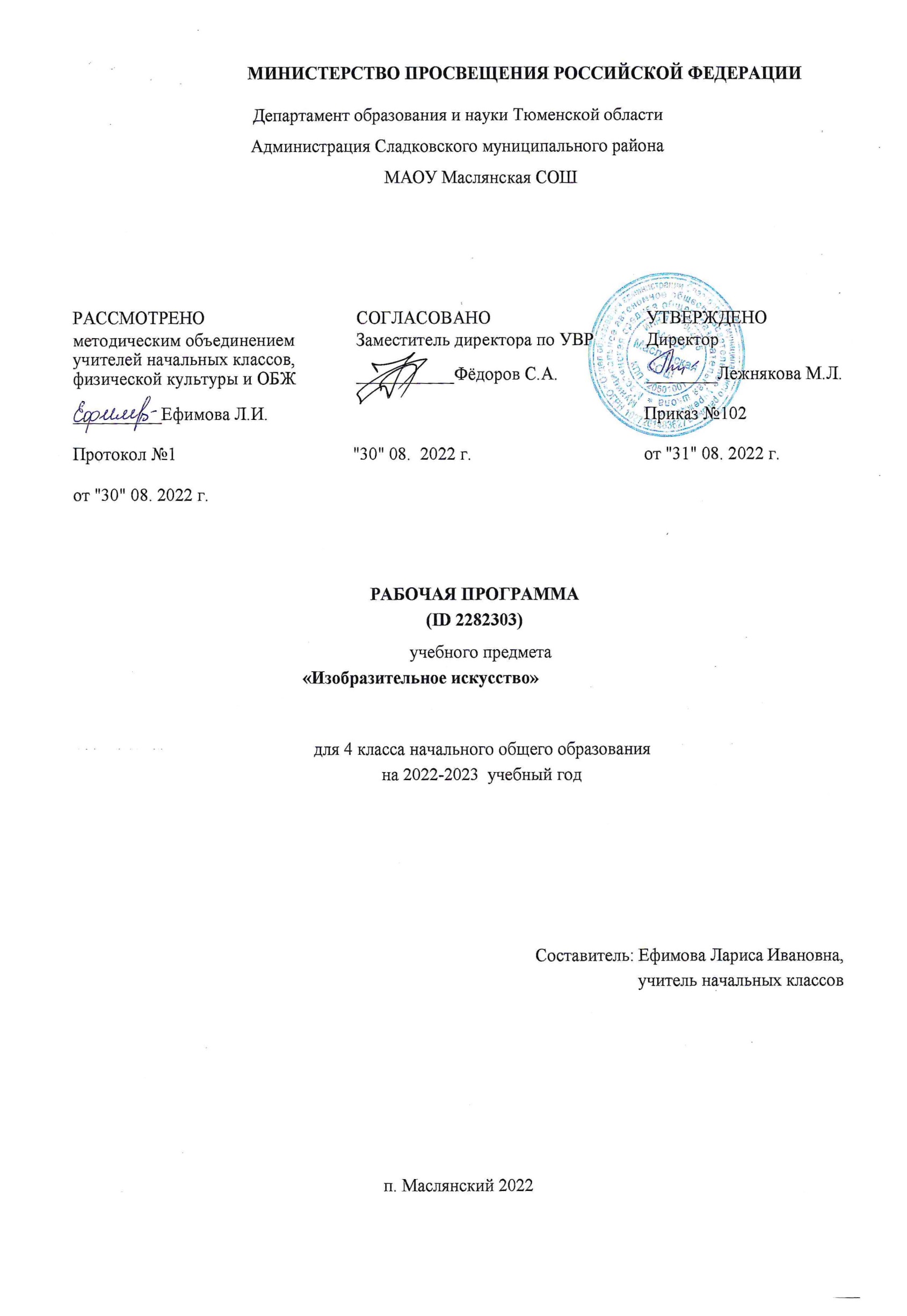 Пояснительная запискаРабочая программа по изобразительному искусству (предметная область «Искусство») для обучающихся 4 класса является частью Образовательной программы, реализующейся в МАОУ Маслянская СОШ.Программа составлена на основе:Федерального государственного образовательного стандарта начального общего образования,утвержденного приказом Министерства образования и науки Российской Федерации от 31 мая 2021 №286.Примерной основной образовательной программы начального общего образования, одобренной решением федерального учебно-методического объединения по общему образованию (протокол от 8 апреля 2015 г. № 1/15).Учебного плана основного общего образования МАОУ Маслянская СОШ на 2022-2023 учебный год.Рабочей программой воспитания и социализации МАОУ Маслянская СОШ.Концепции преподавания предметной области «Искусство» в образовательных организациях Российской Федерации, реализующих основные общеобразовательные программы (утверждена решением Коллегии Министерства просвещения и науки РФ от 24.12.2018 года).Используется учебник УМК «Начальная школа XXI века»:Изобразительное искусство: 4 класс: учебник для учащихся общеобразовательных учреждений/ Л. Г. Савенкова, Е. А. Ермолинская.- М.:Вентана – Граф, 2018.В соответствии с учебным планом МАОУ Маслянская СОШ на изучение изобразительного искусства в 4 классе отводится 34 часа в год, 1 час в неделю.Содержание программы распределено по модулямЦель преподавания предмета «Изобразительное искусство» состоит в формировании художественной культуры учащихся, развитии художественно-образного мышления и эстетического отношения к явлениям действительности путём освоения начальных основ художественных знаний, умений, навыков и развития творческого потенциала учащихся.Важнейшей задачей является формирование активного, ценностного отношения к истории отечественной культуры, выраженной в её архитектуре, изобразительном искусстве, в национальных образах предметно-материальной и пространственной среды, в понимании красоты человека.Содержание предмета охватывает все основные виды визуально-пространственных искусств (собственно изобразительных): начальные основы графики, живописи и скульптуры, декоративно-прикладные и народные виды искусства, архитектуру и дизайн. Особое внимание уделено развитию эстетического восприятия природы, восприятию произведений искусства и формированию зрительских навыков, художественному восприятию предметно-бытовой культуры. Для учащихся начальной школы большое значение также имеет восприятие произведений детского творчества, умение обсуждать и анализировать детские рисунки с позиций выраженного в них содержания, художественных средств выразительности, соответствия учебной задачи, поставленной учителем. Такая рефлексия детского творчества имеет позитивный обучающий характер.На занятиях учащиеся знакомятся с многообразием видов художественной деятельности и технически доступным разнообразием художественных материалов. Практическая художественно-творческая деятельность занимает приоритетное пространство учебного времени.Изучение художественной грамотности на уроках «Изобразительного искусства» позволяет полнее и тоньше понимать произведения искусства ,глубже проникать в него.Это в свою очередь ,помогает сформировать социально активную ,творчески мыслящую личность ,способствует мотивации к обучению, предоставляет условия для освоения новых технологий, интеграции в учебном процессе дисциплин эстетического и гуманитарного циклов .Обуславливает необходимость подготовки школьников к самостоятельной познавательной творческой деятельности.Рабочая программа учитывает психолого-возрастные особенности развития детей 7—8 лет, при этом содержание адаптировано с учётом индивидуальных качеств обучающихся, как для детей, проявляющих выдающиеся способности, так и для детей-инвалидов и детей с ОВЗ. В урочное время деятельность обучающихся организуется как в индивидуальном, так и в групповом формате с задачей формирования навыков сотрудничества в художественной деятельности.Содержание учебного предмета, учебного курса (в том числе внеурочной деятельности), учебного модуляМодуль «Графика»Правила линейной и воздушной перспективы: уменьшение размера изображения по мере удаления от первого плана, смягчения цветового и тонального контрастов.Рисунок фигуры человека: основные пропорции и взаимоотношение частей фигуры, передача движения фигуры на плоскости листа: бег, ходьба, сидящая и стоящая фигуры.Графическое изображение героев былин, древних легенд, сказок и сказаний разных народов. Изображение города — тематическая графическая композиция; использование карандаша, мелков,фломастеров (смешанная техника). Модуль «Живопись»Красота природы разных климатических зон, создание пейзажных композиций (горный, степной, среднерусский ландшафт).Портретные изображения человека по представлению и наблюдению с разным содержанием: женский или мужской портрет, двойной портрет матери и ребёнка, портрет пожилого человека,детский портрет или автопортрет, портрет персонажа по представлению (из выбранной культурной эпохи).Тематические многофигурные композиции: коллективно созданные панно-аппликации из индивидуальных рисунков и вырезанных персонажей на темы праздников народов мира или в качестве иллюстраций к сказкам и легендам.Модуль «Скульптура»Знакомство со скульптурными памятниками героям и мемориальными комплексами.	Создание эскиза памятника народному герою. Работа с пластилином или глиной. Выражение значительности, трагизма и победительной силы.Модуль «Декоративно-прикладное искусство»Орнаменты разных народов. Подчинённость орнамента форме и назначению предмета, в художественной обработке которого он применяется. Особенности символов и изобразительных мотивов в орнаментах разных народов. Орнаменты в архитектуре, на тканях, одежде, предметах быта и др.Мотивы и назначение русских народных орнаментов. Деревянная резьба и роспись, украшение наличников и других элементов избы, вышивка, декор головных уборов и др.Орнаментальное украшение каменной архитектуры в памятниках русской культуры, каменная резьба, росписи стен, изразцы.Народный костюм. Русский народный праздничный костюм, символы и обереги в его декоре. Головные уборы. Особенности мужской одежды разных сословий, связь украшения костюмамужчины с родом его занятий.Женский и мужской костюмы в традициях разных народов. Своеобразие одежды разных эпох и культур.Модуль «Архитектура»Конструкция традиционных народных жилищ, их связь с окружающей природой: дома из дерева, глины, камня; юрта и её устройство (каркасный дом); изображение традиционных жилищ.Деревянная изба, её конструкция и декор. Моделирование избы из бумаги или изображение на плоскости в технике аппликации её фасада и традиционного декора. Понимание тесной связи красоты и пользы, функционального и декоративного в архитектуре традиционного жилого деревянного дома. Разные виды изб и надворных построек.Конструкция и изображение здания каменного собора: свод, нефы, закомары, глава, купол. Роль собора в организации жизни древнего города, собор как архитектурная доминанта.Традиции архитектурной конструкции храмовых построек разных народов. Изображение типичной конструкции зданий: древнегреческий храм, готический или романский собор, мечеть, пагода.Освоение образа и структуры архитектурного пространства древнерусского города. Крепостные стены и башни, торг, посад, главный собор. Красота и мудрость в организации города, жизнь в городе.	Понимание значения для современных людей сохранения культурного наследия.Модуль «Восприятие произведений искусства»Произведения В. М. Васнецова, Б. М. Кустодиева, А. М. Васнецова, В. И. Сурикова, К. А. Коровина, А. Г. Венецианова, А. П. Рябушкина, И. Я. Билибина на темы истории и традиций русской отечественной культуры.Примеры произведений великих европейских художников: Леонардо да Винчи, Рафаэля, Рембрандта, Пикассо (и других по выбору учителя).Памятники древнерусского каменного зодчества: Московский Кремль, Новгородский детинец, Псковский кром, Казанский кремль (и другие с учётом местных архитектурных комплексов, в том числе монастырских). Памятники русского деревянного зодчества. Архитектурный комплекс на острове Кижи.Художественная культура разных эпох и народов. Представления об архитектурных, декоративных и изобразительных произведениях в культуре Древней Греции, других культур Древнего мира.Архитектурные памятники Западной Европы Средних веков и эпохи Возрождения. Произведения предметно-пространственной культуры, составляющие истоки, основания национальных культур в современном мире.Памятники национальным героям. Памятник К. Минину и Д. Пожарскому скульптора И. П. Мартоса в Москве. Мемориальные ансамбли: Могила Неизвестного Солдата в Москве; памятник-ансамбль«Героям Сталинградской битвы» на Мамаевом кургане (и другие по выбору учителя).Модуль «Азбука цифровой графики»Изображение и освоение в программе Paint правил линейной и воздушной перспективы: изображение линии горизонта и точки схода, перспективных сокращений, цветовых и тональных изменений.Моделирование в графическом редакторе с помощью инструментов геометрических фигур конструкции традиционного крестьянского деревянного дома (избы) и различных вариантов его устройства. Моделирование конструкции разных видов традиционных жилищ разных народов (юрта, каркасный дом и др., в том числе с учётом местных традиций).Моделирование в графическом редакторе с помощью инструментов геометрических фигур конструкций храмовых зданий разных культур: каменный православный собор, готический или романский собор, пагода, мечеть.Построение в графическом редакторе с помощью геометрических фигур или на линейной основе пропорций фигуры человека, изображение различных фаз движения. Создание анимации схематического движения человека (при соответствующих технических условиях).Анимация простого движения нарисованной фигурки: загрузить две фазы движения фигурки в виртуальный редактор GIF-анимации и сохранить простое повторяющееся движение своего рисунка.Создание компьютерной презентации в программе PowerPoint на тему архитектуры, декоративного и изобразительного искусства выбранной эпохи или национальной культуры.Виртуальные тематические путешествия по художественным музеям мира.Планируемые результаты освоения учебного предмета, учебного курса (в том числе внеурочной деятельности), учебного модуляЛИЧНОСТНЫЕ РЕЗУЛЬТАТЫВ центре программы по изобразительному искусству в соответствии с ФГОС начального образования находится личностное развитие обучающихся, приобщение их к российским традиционным духовным ценностям, а также социализация личности.Программа призвана обеспечить достижение обучающимися личностных результатов: уважения и ценностного отношения к своей Родине — России;ценностно-смысловые ориентации и установки, отражающие индивидуально-личностные позиции и социально значимые личностные качества;духовно-нравственное развитие обучающихся;мотивацию к познанию и обучению, готовность к саморазвитию и активному участию в социально-значимой деятельности;позитивный опыт участия в творческой деятельности;интерес к произведениям искусства и литературы, построенным на принципах нравственности и гуманизма, уважительного отношения и интереса к культурным традициям и творчеству своего и других народов.Патриотическое воспитание осуществляется через освоение школьниками содержания традиций отечественной культуры, выраженной в её архитектуре, народном, декоративно-прикладном и изобразительном искусстве. Урок искусства воспитывает патриотизм не в декларативной форме, а в процессе восприятия и освоения в личной художественной деятельности конкретных знаний о красоте и мудрости, заложенных в культурных традициях.Гражданское воспитание формируется через развитие чувства личной причастности к жизни общества и созидающих качеств личности, приобщение обучающихся к ценностям отечественной и мировой культуры. Учебный предмет способствует пониманию особенностей жизни разных народов и красоты национальных эстетических идеалов. Коллективные творческие работы создают условия для разных форм художественно-творческой деятельности, способствуют пониманию другого человека, становлению чувства личной ответственности.Духовно-нравственное воспитание является стержнем художественного развития обучающегося, приобщения его к искусству как сфере, концентрирующей в себе духовно-нравственного поиск человечества. Учебные задания направлены на развитие внутреннего мира обучающегося и воспитание его эмоционально-образной, чувственной сферы. Занятия искусством помогают школьнику обрести социально значимые знания. Развитие творческих способностей способствует росту самосознания, осознания себя как личности и члена общества.Эстетическое воспитание — важнейший компонент и условие развития социально значимых отношений обучающихся, формирования представлений о прекрасном и безобразном, о высоком и низком. Эстетическое воспитание способствует формированию ценностных ориентаций школьников в отношении к окружающим людям, в стремлении к их пониманию, а также в отношении к семье, природе, труду, искусству, культурному наследию.Ценности познавательной деятельности воспитываются как эмоционально окрашенный интерес к жизни людей и природы. Происходит это в процессе развития навыков восприятия и художественной рефлексии своих наблюдений в художественно-творческой деятельности. Навыки исследовательской деятельности развиваются при выполнении заданий культурно-исторической направленности.Экологическое воспитание происходит в процессе художественно-эстетического наблюдения природы и её образа в произведениях искусства. Формирование эстетических чувств способствует активному неприятию действий, приносящих вред окружающей средеТрудовое воспитание осуществляется в процессе личной художественно-творческой работы по освоению художественных материалов и удовлетворения от создания реального, практического6продукта. Воспитываются стремление достичь результат, упорство, творческая инициатива, понимание эстетики трудовой деятельности. Важны также умения сотрудничать с одноклассниками, работать в команде, выполнять коллективную работу — обязательные требования к определённым заданиям по программе.МЕТАПРЕДМЕТНЫЕ РЕЗУЛЬТАТЫ1.Овладение универсальными познавательными действиями Пространственные представления и сенсорные способности: характеризовать форму предмета, конструкции;выявлять доминантные черты (характерные особенности) в визуальном образе; сравнивать плоскостные и пространственные объекты по заданным основаниям; находить ассоциативные связи между визуальными образами разных форм и предметов; сопоставлять части и целое в видимом образе, предмете, конструкции;анализировать пропорциональные отношения частей внутри целого и предметов между собой; обобщать форму составной конструкции;выявлять и анализировать ритмические отношения в пространстве и в изображении (визуальном образе) на установленных основаниях;абстрагировать образ реальности при построении плоской композиции;соотносить тональные отношения (тёмное — светлое) в пространственных и плоскостных объектах; выявлять и анализировать эмоциональное воздействие цветовых отношений в пространственнойсреде и плоскостном изображении.Базовые логические и исследовательские действия:проявлять исследовательские, экспериментальные действия в процессе освоения выразительных свойств различных художественных материалов;проявлять творческие экспериментальные действия в процессе самостоятельного выполнения художественных заданий;проявлять исследовательские и аналитические действия на основе определённых учебных установок в процессе восприятия произведений изобразительного искусства, архитектуры и продуктов детского художественного творчества;использовать наблюдения для получения информации об особенностях объектов и состояния природы, предметного мира человека, городской среды;анализировать и оценивать с позиций эстетических категорий явления природы и предметно-пространственную среду жизни человека;формулировать выводы, соответствующие эстетическим, аналитическим и другим учебным установкам по результатам проведённого наблюдения;использовать знаково-символические средства для составления орнаментов и декоративных композиций;классифицировать произведения искусства по видам и, соответственно, по назначению в жизни людей;классифицировать произведения изобразительного искусства по жанрам в качестве инструмента анализа содержания произведений;ставить и использовать вопросы как исследовательский инструмент познания. Работа с информацией: использовать электронные образовательные ресурсы; уметь работать с электронными учебниками и учебными пособиями;выбирать источник для получения информации: поисковые системы Интернета, цифровые электронные средства, справочники, художественные альбомы и детские книги;анализировать, интерпретировать, обобщать и систематизировать информацию, представленную в произведениях искусства, текстах, таблицах и схемах;самостоятельно готовить информацию на заданную или выбранную тему и представлять её в различных видах: рисунках и эскизах, электронных презентациях;осуществлять виртуальные путешествия по архитектурным памятникам, в отечественные художественные музеи и зарубежные художественные музеи (галереи) на основе установок и квестов, предложенных учителем;соблюдать правила информационной безопасности при работе в сети Интернет.72.Овладение универсальными коммуникативными действиями Обучающиеся должны овладеть следующими действиями:понимать искусство в качестве особого языка общения — межличностного (автор — зритель), между поколениями, между народами;вести диалог и участвовать в дискуссии, проявляя уважительное отношение к оппонентам, сопоставлять свои суждения с суждениями участников общения, выявляя и корректно отстаивая свои позиции в оценке и понимании обсуждаемого явления;находить общее решение и разрешать конфликты на основе общих позиций и учёта интересов в процессе совместной художественной деятельности;демонстрировать и объяснять результаты своего творческого, художественного или исследовательского опыта;анализировать произведения детского художественного творчества с позиций их содержания и в соответствии с учебной задачей, поставленной учителем;признавать своё и чужое право на ошибку, развивать свои способности сопереживать, понимать намерения и переживания свои и других людей;взаимодействовать, сотрудничать в процессе коллективной работы, принимать цель совместной деятельности и строить действия по её достижению, договариваться, выполнять поручения, подчиняться, ответственно относиться к своей задаче по достижению общего результата.3.Овладение универсальными регулятивными действиями Обучающиеся должны овладеть следующими действиями:внимательно относиться и выполнять учебные задачи, поставленные учителем;	соблюдать последовательность учебных действий при выполнении задания;уметь организовывать своё рабочее место для практической работы, сохраняя порядок в окружающем пространстве и бережно относясь к используемым материалам;соотносить свои действия с планируемыми результатами, осуществлять контроль своей деятельности в процессе достижения результата.ПРЕДМЕТНЫЕ РЕЗУЛЬТАТЫПредметные результаты сформулированы по годам обучения на основе модульного построения содержания в соответствии с Приложением № 8 к Федеральному государственному образовательному стандарту начального общего образования, утверждённому приказом Министерства просвещения Российской Федерации.Модуль «Графика»Осваивать правила линейной и воздушной перспективы и применять их в своей практической творческой деятельности.Изучать основные пропорции фигуры человека, пропорциональные отношения отдельных частей фигуры и учиться применять эти знания в своих рисунках.Приобретать представление о традиционных одеждах разных народов и представление о красоте человека в разных культурах; применять эти знания в изображении персонажей сказаний и легенд или просто представителей народов разных культур.Создавать зарисовки памятников отечественной и мировой архитектуры. Модуль «Живопись»Выполнять живописное изображение пейзажей разных климатических зон (пейзаж гор, пейзаж степной или пустынной зоны, пейзаж, типичный для среднерусской природы).Передавать в изображении народные представления о красоте человека, создавать образ женщины в русском народном костюме и образ мужчины в народном костюме.Приобретать опыт создания портретов женских и мужских, портрета пожилого человека, детского портрета или автопортрета, портрета персонажа (по представлению из выбранной культурной эпохи). Создавать двойной портрет (например, портрет матери и ребёнка).Приобретать опыт создания композиции на тему «Древнерусский город». Участвовать в коллективной творческой работе по созданию композиционного панно(аппликации из индивидуальных рисунков) на темы народных праздников (русского народного праздника и традиционных праздников у разных народов), в которых выражается обобщённый образ национальной культуры.8Модуль «Скульптура»Лепка из пластилина эскиза памятника выбранному герою или участие в коллективной разработке проекта макета мемориального комплекса (работа выполняется после освоения собранного материала о мемориальных комплексах, существующих в нашей стране).Модуль «Декоративно-прикладное искусство»Исследовать и делать зарисовки особенностей, характерных для орнаментов разных народов или исторических эпох (особенности символов и стилизованных мотивов); показать в рисунках традиции использования орнаментов в архитектуре, одежде, оформлении предметов быта у разных народов, в разные эпохи.Изучить и показать в практической творческой работе орнаменты, традиционные мотивы и символы русской народной культуры (в деревянной резьбе и росписи по дереву, вышивке, декоре головных уборов, орнаментах, которые характерны для предметов быта).Получить представления о красоте русского народного костюма и головных женских уборов, особенностях мужской одежды разных сословий, а также о связи украшения костюма мужчины с родом его занятий и положением в обществе.Познакомиться с женским и мужским костюмами в традициях разных народов, со своеобразием одежды в разных культурах и в разные эпохи.Модуль «Архитектура»Получить представление о конструкции традиционных жилищ у разных народов, об их связи с окружающей природой.Познакомиться с конструкцией избы — традиционного деревянного жилого дома — и надворных построек; уметь строить из бумаги или изображать конструкцию избы; понимать и уметь объяснять тесную связь декора (украшений) избы с функциональным значением тех же деталей: единство красоты и пользы.Иметь представления о конструктивных особенностях переносного жилища — юрты.Иметь знания, уметь объяснять и изображать традиционную конструкцию здания каменного древнерусского храма; знать примеры наиболее значительных древнерусских соборов и где они находятся; иметь представление о красоте и конструктивных особенностях памятников русского деревянного зодчества.Иметь представления об устройстве и красоте древнерусского города, его архитектурном устройстве и жизни в нём людей.Знать основные конструктивные черты древнегреческого храма, уметь его изобразить; иметь общее, целостное образное представление о древнегреческой культуре.Иметь представление об основных характерных чертах храмовых сооружений, характерных для разных культур: готический (романский) собор в европейских городах, буддийская пагода, мусульманская мечеть; уметь изображать их.Понимать и уметь объяснять, в чём заключается значимость для современных людей сохранения архитектурных памятников и исторического образа своей и мировой культуры.Модуль «Восприятие произведений искусства»Формировать восприятие произведений искусства на темы истории и традиций русской отечественной культуры (произведения В. М. Васнецова, А. М. Васнецова, Б. М. Кустодиева, В. И. Сурикова, К. А. Коровина, А. Г. Венецианова, А. П. Рябушкина, И. Я. Билибина и других по выбору учителя).Иметь образные представления о каменном древнерусском зодчестве (Московский Кремль, Новгородский детинец, Псковский кром, Казанский кремль и другие с учётом местных архитектурных комплексов, в том числе монастырских), о памятниках русского деревянного зодчества (архитектурный комплекс на острове Кижи).Узнавать соборы Московского Кремля, Софийский собор в Великом Новгороде, храм Покрова на Нерли.Уметь называть и объяснять содержание памятника К. Минину и Д. Пожарскому скульптора И. П. Мартоса в Москве.Знать и узнавать основные памятники наиболее значимых мемориальных ансамблей и уметь объяснять их особое значение в жизни людей (мемориальные ансамбли: Могила Неизвестного Солдата в Москве; памятник-ансамбль «Героям Сталинградской битвы» на Мамаевом кургане;«Воин-9освободитель» в берлинском Трептов-парке; Пискарёвский мемориал в Санкт-Петербурге и другие по выбору учителя); знать о правилах поведения при посещении мемориальных памятников.Иметь представления об архитектурных, декоративных и изобразительных произведениях в культуре Древней Греции, других культурах Древнего мира, в том числе Древнего Востока; уметь обсуждать эти произведения.Узнавать, различать общий вид и представлять основные компоненты конструкции готических (романских) соборов; знать особенности архитектурного устройства мусульманских мечетей; иметь представление об архитектурном своеобразии здания буддийской пагоды.Приводить примеры произведений великих европейских художников: Леонардо да Винчи, Рафаэля, Рембрандта, Пикассо и других (по выбору учителя).Модуль «Азбука цифровой графики»Осваивать правила линейной и воздушной перспективы с помощью графических изображений и их варьирования в компьютерной программе Paint: изображение линии горизонта и точки схода, перспективных сокращений, цветовых и тональных изменений.Моделировать в графическом редакторе с помощью инструментов геометрических фигур конструкцию традиционного крестьянского деревянного дома (избы) и различные варианты его устройства.Использовать поисковую систему для знакомства с разными видами деревянного дома на основе избы и традициями и её украшений.Осваивать строение юрты, моделируя её конструкцию в графическом редакторе с помощью инструментов геометрических фигур, находить в поисковой системе разнообразные модели юрты, её украшения, внешний и внутренний вид юрты.Моделировать в графическом редакторе с помощью инструментов геометрических фигур конструкции храмовых зданий разных культур (каменный православный собор с закомарами, со сводами-нефами, главой, куполом; готический или романский собор; пагода; мечеть).Построить пропорции фигуры человека в графическом редакторе с помощью геометрических фигур или на линейной основе; изобразить различные фазы движения, двигая части фигуры (при соответствующих технических условиях создать анимацию схематического движения человека).Освоить анимацию простого повторяющегося движения изображения в виртуальном редакторе GIF-анимации.Освоить и проводить компьютерные презентации в программе PowerPoint по темам изучаемого материала, собирая в поисковых системах нужный материал, или на основе собственных фотографий и фотографий своих рисунков; делать шрифтовые надписи наиболее важных определений, названий, положений, которые надо помнить и знать.Совершать виртуальные тематические путешествия по художественным музеям мира.10Тематическое планирование с указанием количества академических часов, отводимыхна освоение каждой темы учебного предмета, учебного курса (в том числе внеурочной деятельности), учебного модуля, и возможность использования по этой теме электронных (цифровых) образовательных ресурсовРеализация рабочей программы воспитания в урочной деятельности направлена на формирование понимания важнейших социокультурных и духовно-нравственных ценностей. Механизм реализации рабочей программы воспитания: - установление доверительных отношений между педагогическим работником и его обучающимися, способствующих позитивному восприятию обучающимися требований и просьб педагогического работника, привлечению их внимания к обсуждаемой на уроке информации, активизации их познавательной деятельности; - привлечение внимания обучающихся к ценностному аспекту изучаемых на уроках явлений, организация их работы с получаемой на уроке социально значимой информацией – инициирование ее обсуждения, высказывания обучающимися своего мнения по ее поводу, выработки своего к ней отношения; - применение на уроке интерактивных форм работы с обучающимися: интеллектуальных игр, стимулирующих познавательную мотивацию обучающихся; проведение предметных олимпиад, турниров, викторин, квестов, игр-экспериментов, дискуссии и др.; - демонстрация примеров гражданского поведения, проявления добросердечности через подбор текстов для чтения, задач для решения, проблемных ситуаций для обсуждения, анализ поступков людей и др.;- применение на уроках групповой работы или работы в парах, которые учат обучающихся командной работе и взаимодействию с другими обучающимися; включение в урок игровых процедур, которые помогают поддержать мотивацию обучающихся к получению знаний, налаживанию позитивных межличностных отношений в классе, помогают установлению доброжелательной атмосферы во время урока. - посещение экскурсий, музейные уроки, библиотечные уроки и др.;- приобщение обучающихся к российским традиционным духовным ценностям, включая культурные ценности своей этнической группы, правилам и нормам поведения в российском обществе; - побуждение обучающихся соблюдать на уроке общепринятые нормы поведения, правила общения, принципы учебной дисциплины, самоорганизации, взаимоконтроль и самоконтроль.№	Наименование разделов и тем программы	Количество часов	Виды деятельности	Виды,	\Электронныеп/п	всего	контрольныепрактичес	контроля	образовательныере работы                                                                                        сурсы1.1. Освоение правил линейной и воздушной	1	0 перспективы: уменьшение размераизображения по мере удаления от первого плана, смягчение цветового и тонального контрастов.1	 Осваивать правила линейной и воздушнойперспективы и применять их в своейпрактической творческой деятельности.;Изучать и осваивать основные пропорции фигуры человека.; Приобретать опыт изображения фигуры человека в движении.;Практичес	https://infourok.ru/ каяработа;1.2. Рисунок фигуры человека: основные	1	0 пропорции и взаимоотношение частейфигуры, передача движения фигуры в плоскости листа: бег, ходьба, сидящая и стоящая фигура.1	 Изучать и осваивать основные	Практичес	https://mosmetod.r пропорции фигуры человека.;        каяработа;     u/Осваивать пропорциональные отношенияотдельных частей фигуры человека и учиться применять эти знания в своих рисунках.; Приобретать опыт изображения фигуры человека в движении.;111.3. Графическое изображение героев былин,	1	0 древних легенд, сказок и сказаний разныхнародов.1.4. Изображение города — тематическая	1	0 графическая композиция; использованиекарандаша, мелков, фломастеров (смешанная техника).1	 Осваивать пропорциональные	Практичес отношения                                        каяработа; отдельных частей фигурычеловека и учиться применять эти знания в своих рисунках.; Получать представления о традиционныходеждах разных народов и о красоте человека в разных культурах.;Создавать творческую композицию: изображение героя русских народных сказок;1	 Учиться передавать в рисунках	Практичес характерные особенности               каяработа; архитектурных построек разныхнародов и культурных эпох.; Создать творческую композицию: изображение старинного города, характерного дляотечественной культуры или культур других народов;https://infourok.ru/https://infourok.ru/Итого по модулю 1	42.1. Красота природы разных климатических	1	0 зон, создание пейзажных композиций(горный, степной, среднерусский ландшафт).1	 Выполнить живописное	Практичес	https://infourok.ru/ изображение пейзажей разных             каяработа;климатических зон (пейзаж гор, пейзаж степной или пустынной зоны, пейзаж, типичный для среднерусской природы).;122.2. Изображение красоты человека в традициях русской культуры.1	0	1	 Приобретать опыт изображения народныхпредставлений о красоте человека, опыт создания образа женщины в русском народном костюме и мужского традиционного народного образа.;Практичес	https://infourok.ru/ каяработа;2.3. Изображение национального образа	1	0 человека и его одежды в разных культурах.2.4. Портретные изображения человека по	1	0 представлению и наблюдению с разнымсодержанием: женский или мужской портрет, двойной портрет матери и ребёнка, портрет пожилого человека, детский портрет или автопортрет, портрет персонажа по представлению (из выбранной культурной эпохи).1	 Исследовать проявление культурно- Практичес исторических и возрастных	каяработа; особенностей в изображениичеловека.;Собрать необходимый материал и исследовать особенности визуального образа, характерного для выбранной исторической эпохи или национальной культуры.;1	 Выполнить несколько портретных	Практичес изображений (по представлению или кая работа; с опорой на натуру): женский,мужской, двойной портрет матери и ребёнка, портрет пожилого человека, детский портрет или автопортрет, портрет персонажа по представлению.;https://infourok.ru/https://infourok.ru/132.5. Тематические многофигурные композиции: 1	0 коллективно созданные панно-аппликациииз индивидуальных рисунков и вырезанных персонажей на темы праздников народов мира или в качестве иллюстраций к сказкам и легендам.1	 Выполнить самостоятельно или участвоватьв коллективной работе по созданию тематической композиции на темы праздников разных народов (создание обобщённого образа разныхнациональных культур);Практичес	https://infourok.ru/ каяработа;Итого по модулю 2	53. Знакомство со скульптурными памятниками	1	0 1. героям и мемориальными комплексами.3. Создание эскиза памятника народному	1	0 2. герою. Работа с пластилином или глиной.Выражениезначительности, трагизма и победительной сил.1	 Собрать необходимый материал, Устный исследовать, совершить	опрос; виртуальное путешествие кнаиболее значительным мемориальным комплексам нашей страны, а также к региональным памятникам (с учётом места проживания ребёнка).;1	 Сделать зарисовки	Практическа мемориальных памятников.;           яработа; Создать из пластилина свой эскизпамятника выбранному герою или участвовать вколлективной разработке проекта макетамемориального комплекса;https://infourok.ru/https://infourok.ru/Итого по модулю 3	2144. Орнаменты разных народов. Подчинённость	1	0 1. орнамента форме и назначению предмета, вхудожественной обработке которого он применяется. Особенности символов и изобразительных мотивов в орнаментах разных народов. Орнаменты в архитектуре, на тканях, одежде, предметах быта и др.1	 Исследовать и сделать зарисовки особенностей, характерных для орнаментов разных народов или культурных эпох.;Практическа https://infourok.ru/ яработа;4. Мотивы и назначение русских народных	1	0 2. орнаментов. Деревянная резьба и роспись,украшение наличников и других элементов избы, вышивка, декор головных уборов и др.1	 Показать в рисунках традиции	Практическа https://infourok.ru/ использования орнаментов в          яработа;архитектуре, одежде, оформлении предметов быта выбранной народной культуры или исторической эпохи.;4. Орнаментальное украшение каменной	1	0 3. архитектуры в памятниках русской культуры,каменная резьба, роспись стен, изразцы.1	 Исследовать и показать в практическойтворческой работе орнаменты, характерные для традиций отечественной культуры.;Практическа https://infourok.ru/ яработа;4. Народный костюм. Русский народный	1	0 4. праздничный костюм, символы и обереги в егодекоре. Головные уборы. Особенности мужской одежды разных сословий, связь украшения костюма мужчины с родом его занятий.1	 Создать изображение русской красавицыв народном костюме.; Исследовать и показать в изображенияхсвоеобразие представлений о красоте женских образов у разных народов.;Практическа https://mosmetod.ru яработа;	/154. Женский и мужской костюмы в традициях	1	0 5. разных народов. Своеобразие одежды разныхэпох и культур.1	 Изобразить особенности мужской одежды разных сословий, демонстрируя связь украшениякостюма мужчины с родом его занятий;Практическа https://mosmetod.ru яработа;	/Итого по модулю 4	55. Конструкция традиционных народных	1	0 1. жилищ, их связь с окружающей природой:дома из дерева, глины, камня; юрта и её устройство(каркасный дом); изображение традиционных жилищ.1	 Провести анализ архитектурных Практическа https://mosmetod.ru особенностей традиционных	яработа;	/жилых построек у разных народов.;Понимать связь архитектуры жилого дома с природным строительным материалом, характером труда и быта.;165. Деревянная изба, её конструкция и декор.	1	0 2. Моделирование избы из бумаги илиизображение на плоскости в технике аппликации её фасада и традиционного декора. Понимание тесной связи красоты и пользы, функционального и декоративного в архитектуре традиционного жилого деревянного дома. Разныевидыизб и надворных построек.5. Конструкция и изображение здания	1	0 3. каменного собора: свод, нефы, закомары,глава, купол. Роль собора в организации жизни древнего города, собор как архитектурная доминанта.1	 Получать представление об	Практическа https://mosmetod.ru устройстве                                         яработа;	/деревянной избы, а также юрты, иметьпредставление о жилых постройках других народов.;Уметь объяснять и показывать конструкцию избы, народную мудрость устройства деревянных построек, единство красоты и пользы в каждой детали.; Изобразить или построить из бумагиконструкцию избы, других деревянных построек традиционной деревни.;1	 Учиться объяснять и изображать Практическа https://mosmetod.ru традиционную конструкцию	яработа;	/здания каменного древнерусского храма.;175. Традиции архитектурной конструкции	1	0 4. храмовых построекразных народов. Изображение типичной конструкции зданий:древнегреческий храм, готический или романский собор, мечеть, пагода.1	 Учиться объяснять и изображать Практическа https://mosmetod.ru традиционную конструкцию	яработа;	/здания каменного древнерусского храма.;Называть конструктивные черты древнегреческого храма, уметь его изобразить.Приобретать общее цельное образноепредставление о древнегреческой культуре.; Уметь изобразить характерные черты храмовых сооружений разных культур: готический(романский) собор в европейских городах,буддийская пагода, мусульманская мечеть.;5. Освоение образа и структуры	1	0 5. архитектурного пространствадревнерусского города. Крепостные стены и башни, торг, посад, главный собор. Красота и мудрость в организации города, жизнь в городе.1	 Приобретать представление о	Устный красоте и конструктивных              опрос; особенностях русскогодеревянного зодчества.;Получать образное представление одревнерусском городе, его архитектурном устройстве и жизни людей.;https://mosmetod.ru /185. Понимание значения для современных	1	0 6. людей сохранения культурного наследия.1	 Учиться понимать и объяснять значимость сохранения архитектурных памятников и исторического образа своей культуры для современных людей;Практическа https://mosmetod.ru яработа;	/Итого по модулю 56. Произведения В. М. Васнецова, Б. М. 1. Кустодиева, А. М. Васнецова, В. И.Сурикова, К. А. Коровина, А. Г. Венецианова, А. П. Рябушкина, И. Я. Билибина на темы истории и традиций русской отечественной культуры.61	0	1	 Воспринимать и обсуждать	Устный произведения на темы истории и опрос; традиций русской отечественной культуры: образ русскогосредневекового города в произведениях А. М. Васнецова, И. Я.Билибина, А. П. Рябушкина, К. А. Коровина; образ русского народного праздника в произведениях Б. М. Кустодиева; образтрадиционной крестьянской жизни в произведениях Б. М. Кустодиева	 А. Г. Венецианова, В. И.	https://mosmetod.ru /196. Примеры произведений великих европейских 1	0 2. художников: Леонардо да Винчи, Рафаэля,Рембрандта, Пикассо (и других по выбору учителя).1	 Узнавать имена великих	Устный	infourok.ru европейских художников:               опрос;Леонардо да Винчи; Рафаэля;Пикассо.;Получать знания о известных картинах европейских художников.;;6. Памятники древнерусского каменного	1	0 3. зодчества: Московский Кремль, Новгородскийдетинец, Псковский кром, Казанский кремль (и другие с учётом местных архитектурных комплексов, в том числемонастырских). Памятникирусскогодеревянногозодчества.Архитектурный комплекс на острове Кижи.1	 Узнавать соборы Московского Кремля,Софийский собор в Великом Новгороде, храм Покрова на Нерли.;Практическа https://mosmetod.ru яработа;	/6. Художественная культура разных эпох и	1	0 4. народов. Представления об архитектурных,декоративных и изобразительных произведениях в культуре Древней Греции, других культур Древнего мира.Архитектурные памятники Западной Европы Средних веков и эпохи Возрождения. Произведения предметно-пространственной культуры, составляющие истоки, основания национальных культур в современном мире.1	 Узнавать древнегреческий храм	Устный Парфенон, вид древнегреческого опрос; Акрополя.;https://mosmetod.ru /206. Памятники национальным героям. Памятник 1	0 5. К. Минину и Д.Пожарскому скульптора И. П. Мартоса в Москве. Мемориальные ансамбли: Могила Неизвестного Солдата в Москве; памятник-ансамбль героям Сталинградской битвы «Мамаев курган» (и другие по выбору учителя).Итогопомодулю 6	57. Изображение и освоение в программе Paint	1	0 1. правил линейной ивоздушной перспективы: изображение линии горизонта и точки схода, перспективных сокращений, цветовых и тональных изменений.7. Моделирование в графическом редакторе с	1	0 2. помощью инструментов геометрическихфигур конструкции традиционного крестьянского деревянного дома (избы) и различных вариантов его устройства. Моделирование конструкции разных видов традиционных жилищ разных народов (юрта, каркасный дом и др., в том числе с учётом местных традиций).1	 Узнавать, уметь называть и	Практическа https://mosmetod.ru объяснять содержание памятника яработа;	/К. Минину и Д. Пожарскому скульптора И. П. Мартоса.; Узнавать основные памятники наиболеезначимых мемориальных ансамблей и уметьобъяснять их особое значение в жизни людей.;1	 Осваивать правила линейной и	Практическа https://mosmetod.ru воздушной                                        я работа;	/перспективы с помощью графическихизображений и их варьирования в компьютерной программе Paint.;1	 Осваивать знания о	Практическа https://mosmetod.ru конструкции крестьянской             яработа;	/деревянной избы и её разных видах, моделируя строение избы в графическом редакторе с помощью инструментов геометрических фигур.; Использовать поисковую систему Осваивать строение юрты, моделируя её217. Моделирование в графическом редакторе с	1	0 3. помощью инструментов геометрическихфигур конструкций храмовых зданий разных культур: каменный православный собор, готический или романский собор, пагода, мечеть.1	 Осваивать моделирование с	Практическа https://mosmetod.ru помощью                                           яработа;	/инструментов графического редактора,копирования и трансформации геометрических фигур строения храмовых зданий разных культур.;Осваивать строение фигуры человека и еёпропорции с помощью инструментовграфического редактора (фигура человекастроится из геометрических фигур или спомощью только линий, исследуются пропорции частей и способы движения фигуры человека при ходьбе и беге).;7. Построение в графическом редакторе с	1	0 4. помощью геометрических фигур или налинейной основе пропорций фигуры человека, изображение различных фаз движения. Созданиеанимациисхематическогодвижения человека (при соответствующих технических условиях).1	 Осваивать анимацию простого повторяющегося движения (в виртуальном редакторе GIF-анимации).;Практическа https://mosmetod.ru яработа;	/227. Анимация простого движения нарисованной	1	0 5. фигурки: загрузить две фазы движенияфигурки в виртуальный редактор GIF-анимации и сохранить простое повторяющееся движение своего рисунка.1	 Осваивать строение фигуры	Практическа https://mosmetod.ru человека и её                                     яработа;	/пропорции с помощью инструментовграфического редактора (фигура человекастроится из геометрических фигур или спомощью только линий, исследуются пропорции частей и способы движения фигуры человека при ходьбе и беге).; Осваивать анимацию простого повторяющегося движения (в виртуальном редакторе GIF-анимации).;7. Создание компьютерной презентации в	1	0 6. программе PowerPoint на тему архитектуры,декоративного и изобразительного искусства выбранной эпохи или национальной культуры.1	 Осваивать и создавать компьютерные презентации в программеPowerPoint по темам изучаемого материала, собирая в поисковых системах нужный материал или используя собственные фотографии и фотографии своих рисунков, делая шрифтовыеПрактическа https://mosmetod.ru яработа;	/237. Виртуальные тематические путешествия по	1	0 7. художественным музеям мир.1	 Собрать свою коллекцию презентаций по изучаемым темам;Практическа https://mosmetod.ru яработа;	/Итогопомодулю 7	7ОБЩЕЕ КОЛИЧЕСТВО ЧАСОВ ПО	34	0	34 ПРОГРАММЕПриложениеКалендарно-тематическое планирование№	Тема урока п/пКоличество часоввсего	КР ПРДата Виды, изуче формы ния	контроляИндикаторы функциональной грамотности1.	 Трехмерность	1 пространства.Законы воздушной и линейной перспективы.Тематическая композиция«Страна площадь», «Торговые ряды», «Старые улицы»2.	 Изображение человека в	1 движении средствами разных видов изобразительногоискусства3.	 Преданья старины	1 глубокой. Изображение героя былины.4.	 Старинный русский	1 город в культуре своего народа.0	1	 02.09 Практи .2022 ческаяработа;0	1	 09.09 Практи .2022 ческаяработа;0	1	 16.09 Практи .2022 ческаяработа;0	1	 23.09 Практи .2022 ческаяработа;Использовать информацию из текста Понимать и использовать формальные конструкции, основанные на определениях, правилах и формальных системах, а также алгоритмыИспользовать информацию из текстаПонимать и использовать формальные конструкции, основанные на определениях, правилах и формальных системах, а также алгоритмыИспользовать информацию из текста Понимать и использовать формальные конструкции, основанные на определениях, правилах и формальных системах, а также алгоритмыИспользовать информацию из текстаПонимать и использовать формальные конструкции, основанные на определениях, правилах и формальных системах, а также алгоритмы5.	 Теплая и холодная гамма 1 цветов и их оттенки. Горыв лучах заходящего солнца.0	1	 30.09 Практи	Использовать информацию из .2022 ческая        текстаПонимать и использоватьработа;	формальные конструкции, основанные на определениях, правилах и формальных	266.	 Народная одежда.	1 Женский народныйкостюм.7.	 Народная одежда.	1 Мужской народныйкостюм.8.	 Портрет по	1 представлению.9.	 Тематическая	1 композиция«Чайная церемония в Китае».0	1	 07.10 Практи .2022 ческаяработа;0	1	 14.10 Практи .2022 ческаяработа;0	1	 21.10 Практи .2022 ческаяработа;0	1	 28.10 Практи .2022 ческаяработа;Использовать информацию из текстаТрадиции и обычаи (аспект: понимание необходимости межкультурного диалога) Умение делать простые умозаключения на основе информации, изложенной в тексте в явном видеИспользовать информацию из текста Традиции и обычаи (аспект: понимание необходимости межкультурного диалога)Умение делать простые умозаключения на основе информации, изложенной в тексте в явном видеИспользовать информацию из текстаПонимать и использовать формальные конструкции, основанные на определениях, правилах и формальных системах, а также алгоритмыИспользовать информацию из текстаПонимать и использовать формальные конструкции, основанные на определениях, правилах и формальных системах, а также алгоритмы10. Экскурсия к памятнику	1 воинам-афганцам. РК11. Памятник герою.	1 Создание макета.0	1	 11.11 Устный .2022 опрос;0	1	 18.11 Практи .2022 ческаяработа;Использовать информацию из текстаПонимать и использовать формальные конструкции, основанные на определениях, правилах и формальных системах, а также алгоритмыИспользовать информацию из текстаПонимать и использовать формальные конструкции, основанные на определениях, правилах и формальных системах, а также алгоритмы12. Русский орнамент.	1	0	1	 25.11 Практи .2022 ческаяработа;Использовать информацию из текстаПонимать и использовать формальные конструкции, основанные на определениях, правилах и формальных системах, а также алгоритмы2713. Узоры народов	1 Северного Кавказа.0	1	 02.12 Практи .2022 ческаяработа;Использовать информацию из текстаПонимать и использовать2814.	Русская изба.	1	015.	 Головной убор	1	0 национальной культурысвоего края.16.	Казахский орнамент.	1	0 Мужской головнойубор-чабан, тюбетейка.17.	 Интерьер народного	1	0 жилища. Жилищанародов севера.18.	 Организация	1	0 внутреннегопространства народного жилища. В русской избе.1	 09.12 Практиче	Использовать информацию из .2022 ская              текстаПонимать и использоватьработа;	формальные конструкции, основанные на определениях, правилах и формальных системах, а также алгоритмыТрадиции и обычаи (аспект: понимание необходимости межкультурного диалога)1	 16.12 Практиче	Использовать информацию из .2022 ская              текстаТрадиции и обычаиработа;	(аспект: понимание необходимости межкультурного диалога)Умение делать простые умозаключения на основе информации, изложенной в тексте в явном виде1	 23.12 Практиче	Использовать информацию из .2022 ская              текстаТрадиции и обычаиработа;	(аспект: понимание необходимости межкультурного диалога)Умение делать простые умозаключения на основе информации, изложенной в тексте в явном виде1	 13.01 Практиче	Использовать информацию из .2023 ская              текста Понимать и использоватьработа;	формальные конструкции, основанные на определениях, правилах и формальных системах, а также алгоритмыТрадиции и обычаи (аспект: понимание необходимости межкультурного диалога)1	 20.01 Практиче	Использовать информацию из .2023 ская              текстаПонимать и использоватьработа;	формальные конструкции, основанные на определениях, правилах и формальных системах, а также алгоритмыТрадиции и обычаи (аспект: понимание необходимости межкультурного диалога)2919.	Православный храм.	1	020.	 Мечеть и ее роль в	1	0 жизни мусульман.1	 27.01 Практиче	Использовать информацию из .2023 ская              текста Понимать и использоватьработа;	формальные конструкции, основанные на определениях, правилах и формальных системах, а также алгоритмыТрадиции и обычаи (аспект: понимание необходимости межкультурного диалога)1	 03.02 Практиче	Использовать информацию из .2023 ская              текстаТрадиции и обычаиработа;	(аспект: понимание необходимости межкультурного диалога)Умение делать простые умозаключения на основе информации, изложенной в тексте в явном виде21.	 Деревянное зодчество	1	0 своего города.1	 10.02 Устный .2023 опрос;Использовать информацию из текстаПонимать и использовать формальные конструкции, основанные на определениях, правилах и формальных системах, а также алгоритмы22.	 Архитектурные памятники своего региона.1	0	1	17.02 Практиче	Способность выявлять и.2023 ская	анализировать различные точки работа;	зрения и мировоззрения,позиционируя и связывая свои собственные и чужие взгляды на мир23.	 Музей в твоей книжке. 1	0 Виртуальная экскурсия.24.	 Выставка картин	1	0 известных европейских художников.1	 24.02 Устный .2023 опрос;1	 03.03 Устный .2023 опрос;Способность выявлять и анализировать различные точки зрения и мировоззрения, позиционируя и связывая свои собственные и чужие взгляды на мирСпособность выявлять и анализировать различные точки зрения и мировоззрения, позиционируя и связывая свои собственные и чужие взгляды на мир3025.	 Памятники	1	0 древнерусскогокаменного зодчества: Московский кремль, Софийский собор в Великом Новгороде, храм покрова на Нерли.1	10.03 Практиче	Способность выявлять и.2023 ская	анализировать различные точки работа;	зрения и мировоззрения,позиционируя и связывая свои собственные и чужие взгляды на мир26.	 Художественная	1	0 культура разных эпох инародов. Древнегреческийхрам Перфенон.1	 17.03 Устный .2023 опрос;Способность выявлять и анализировать различные точки зрения и мировоззрения, позиционируя и связывая свои собственные и чужие взгляды на мир27.	 Памятники и их	1	0 значение в жизничеловека.28.	 Работа в графическом	1	0 редакторе Paint.Природа гор.29.	Строение юрты.	1	0 Моделирование вграфическом редакторе.30.	 Моделирование в	1	0 графическом редакторе.Мечеть.1	24.03 Практиче	Способность выявлять и.2023 ская	анализировать различные точки работа;	зрения и мировоззрения,позиционируя и связывая свои собственные и чужие взгляды на мир1	 07.04 Практиче	Использовать информацию из .2023 ская              текстаПонимать и использоватьработа;	формальные конструкции, основанные на определениях, правилах и формальных системах, а также алгоритмы1	 14.04 Практиче	Использовать информацию из .2023 ская              текстаПонимать и использоватьработа;	формальные конструкции, основанные на определениях, правилах и формальных системах, а также алгоритмы1	 21.04 Практиче	Использовать информацию из .2023 ская              текстаПонимать и использоватьработа;	формальные конструкции, основанные на определениях, правилах и формальных системах, а также алгоритмы3131.	 Виртуальный редактор 1	0 GIF-анимация.32.	 Строение фигуры	1	0 человека с применением виртуального редактораGIF-анимация.33.	 PowerPoint в	1	0 архитектуре идекоративном изобразительном искусстве. Создаем проект интерьера китайского дома.1	 28.04 Практиче	Использовать информацию из .2023 ская              текстаПонимать и использоватьработа;	формальные конструкции, основанные на определениях, правилах и формальных системах, а также алгоритмы1	 05.05 Практиче	Использовать информацию из .2023 ская              текстаПонимать и использоватьработа;	формальные конструкции, основанные на определениях, правилах и формальных системах, а также алгоритмы1	 12.05 Практиче	Использовать информацию из .2023 ская              текстаПонимать и использоватьработа;	формальные конструкции, основанные на определениях, правилах и формальных системах, а также алгоритмы34.		1	1 Коллекция презентацийСпособность выявлять и анализировать различные точки зрения и мировоззрения, позиционируя и связывая свои собственные и чужие взгляды на мирОБЩЕЕ КОЛИЧЕСТВО ЧАСОВ	34	0	34 ПО ПРОГРАММЕ323334